Drodzy uczniowieW czasie naszych lekcji będziecie powtarzać wiadomości , jak również przyswajać treści, których nie udało nam się zrealizować w szkole.W tym tygodniu przeanalizujemy dział „Zdrowie”. Będziecie mogli powtórzyć znane Wam już słownictwo i konstrukcje gramatyczne oraz wzbogacić wiedzę o nowe wiadomości.Adresy mailowe do kontaktu z nauczycielami języka angielskiego:Grupa początkująca: jang04sppierzchnica@wp.pl Grupa zaawansowania:  angielski124@wp.plDział „Zdrowie”Lekcja 1.W tym dziale znajduje się słownictwo z następujących dziedzin:- części ciała- choroby i symptomy chorób- wypadki i leczenie …………………………………………………………………………………………………….Lista wyrazów i wyrażeń znajduje się w podręczniku na stronie 125. (Repetytorium Oxford)Możesz również skorzystać z poniższej listy, która zawiera najważniejsze wyrażenia i słowa z tego działuAche-bólAddiction-uzależnienieAppetite-apetyt/ I’ve lost my appetite-straciłem apetytAppointment-wizyta u lekarza/ make an appointment- ustalić wizytęBleed-krwawićBlood-krewBruise-siniakBurn-oparzenieCancer-rakCheck-up-badanie kontrolne/ have regular check-ups- przechodzić regularne badania kontrolneCold-przeziębienieCough-kaszelDisease-chorobaDrugs-leki, narkotykiExamine-badaćExercise-ćwiczyćEye drops-krople do oczuFaint-zemdlecFever-gorączkaFilling-plombaFlu-grypa/ I have flu- mam grypęFood poisoning-zatrucie pokarmoweHeadache-ból głowyHurt-skaleczyć, zranić/ ranny   ; boleć   (   My neck hurts- boli mnie szyja )Ill-choryIllness-chorobaInjection-zastrzyk/ give injections- robić zastrzykiInjury-uraz, rana, kontuzja/ injured-rannyLung-płucoMedicines-lekarstwaMigraine-migrenaNeedle-igłaPainkiller-środek przeciwbólowyPale-bladyPill-pigułka, tabletkaPrescription-receptaRunny nose- katarSickness-mdłości, nudności, chorobaSneeze-kichaćSore throat-bolące gardłoSuffer from-cierpieć z powodu …Symptom-objawTongue-językTreat- leczyćVomit-wymiotowaćWeak-słabyWound- rana( od kuli lub innej broni)/ wounded-rannyX-ray-rentgenI feel dizzy-kręci mi się w głowieI have a sore throat(boli mnie gardło), a headache( boli mnie głowa), flu ( mam grypę) toothache ( boli mnie ząb)       a runny nose( mam katar), a cold( jestem przeziębiony),a cough( mam kaszel), a nosebleed( krew mi leci z nosa)I feel  sick( jest mi niedobrze), dizzy ( kręci mi się w głowie), faint( jest mi słabo) , well/ weak/ unwell/ ill, itp.Junk food- niezdrowa żywnośćShall I call for the doctor?-zadzwonć po lekarza?What seems to be the problem?-I live under a lot of stress-Przebieg lekcji 1. Wykonaj zadanie 7 ze strony 117. ( grupa zaawansowana)Uzupełnij tabelkę odpowiednimi wyrażeniami2.Wykonaj zadanie 1 ze strony 118. ( grupa zaawansowana)Uzupełnij nazwy części ciała. Sprawdź, czy poprawnie zapisałeś wszystkie słowa ( Bank wyrazów i wyrażeń na str.125)2.Wykonaj zadanie  1, 3 i 4 ze strony 119. ( grupa zaawansowana)3.Sprawdź znajomość słownictwa z dzisiejszej lekcji. Wykonaj poniższe zadania. Osoby chętne mogą przysłać te zadania do sprawdzenia (na ocenę).1. Połącz poniższe słowa, tak aby utworzyć logiczne i poprawne wyrażenia. 1	sore ___	A 	nose2	runny ___	B 	sick3	travel ___	C 	throat4	heart ___	D 	down5	lie ___	E 	service6	feel ___	F 	attack7	health ___	G 	terrible8	drug ___	H 	addict2. Wpisz brakujące litery.1 	I’ve got a terrible h _ _ d _ c _ _. Have you got an aspirin? 2 	There’s been an a _ _ _ d _ n _ in Market Street. A car hit a bus.3 	Quick. Phone for an a _ _ _ l _ n _ _ . Dad’s fallen off the roof.4 	The doctor told me to take this m _ _ _ c _ _ e for one week.5 	Nurse. Can you ask the next p _ t _ _ _ _ to come in, please.3. Uzupełnij poniższe zdania, wpisując jedno słowo w lukę.1 	We should keep a small first - ________ kit in the car.2 	I think I’ve got ________ poisoning from that chicken we had last night.3 	You should cut _________ on the amount of fast food you eat.4 	I’m allergic _________ cheese.5 	Could I _________ an appointment to see the doctor, please?6 	Right, now I’m going to _________ your temperature.7 	I don’t want anything to eat. I __________ a bit sick.4.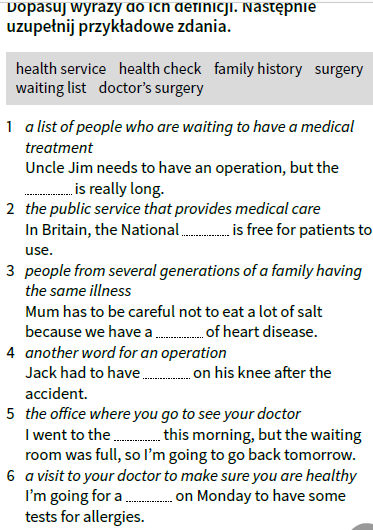 Dział „Zdrowie”Lekcja 2.W tej lekcji zapoznacie się z wiadomościami z zakresu gramatyki Będą to następujące zagadnienia :- Czasowniki „should”, „ought to”, „ought not to”- Tryb rozkazujący- Wyrażanie propozycji1."Should" i "ought to""Should" i "ought to" to czasowniki modalne wyrażające czyjąś powinność lub prawdopodobieństwo jakiejś sytuacji. Polski odpowiednik wyrażeń "I should" i "I ought to" to - 'powinienem'.Przykłady: I should/ought to visit my grandmother tomorrow.
Powinienem odwiedzić moją babcię jutro.
 He should/ought to visit his family more often.
On powinien odwiedzać swoją rodzinę częściej.

Po "should" konieczne jest użycie podstawowej formy czasownika (bez słówka "to"), natomiast "ought" nie występuje nigdy bez słówka "to":Pytania tworzymy przez inwersję "'should" lub "ought" zajmuje wtedy miejsce przed podmiotem zdania:

Ought we to leave now?
Czy powinniśmy teraz wyjść?
What time should we leave?
O której godzinie powinniśmy wyjść?Przeczenia to : „shouldn’t”   i „oughtn't to”2.Tryb rozkazującyTryb rozkazujący odnosi się do bezpośrednich poleceń lub żądań. Aby poprawnie zastosować tryb rozkazujący dla drugiej osoby liczby pojedynczej i mnogiej (you), należy skorzystać z podstawowej formy czasownika.Przykłady:Sit down and be quiet!
Usiądź i bądź cicho.Speak up, please.
Mów głośniej.ZAKAZY I PRZECZENIA W TRYBIE ROZKAZUJĄCYMPrzed czasownikiem głównym stosujemy operator w formie negatywnej do not (don’t).Przykłady:Do not look at him!
Nie patrz na niego!Don’t touch me!
Nie dotykaj mnie!3.Wyrażanie propozycjiShall we go/ play... ?- Pójdziemy/ zagramy?Let's go/play. – Chodźmy/ zagrajmyWhy don't we go/ play... ?- Czemu nie mielibyśmy pójść/ zagrać ... ?I think we should go/ play ... .Myslę, że powinniśmy iść/ zagrać…Do you fancy going./ playing.. ? Masz ochote pójść/ zagrać?How about going/ playing... ? A gdyby tak iść, zagrać?Sposoby reagowania na propozycjeWykonaj zadania:1. Uzupełnij zdania, używając trybu rozkazującego (formy twierdzącej lub przeczącej) czasowników w ramce.-----------------------------------------------------------------------------------------------------------------be     call     come     forget     go     meet     take----------------------------------------------------------------------------------------------------------------Example Don’t come near me! I hate you! 1	_____________________ in the sea today. It’s dirty. 2	The train leaves at 4.30, so _____________________ me at the station at 4 o’clock. 3	_____________________ late! 4	_____________________ the train to Paris. It’s much faster than driving. 5	_____________________ your umbrella. It’s raining. 6	_____________________ your parents when you return. They are worried.2. Przepisz zdania, zaczynając od podanych wyrazów.1	Why don’t we play Scrabble? 	Let’s ________________________________________ . 2	I’d like to dance with you. 	Shall ________________________________________ ?3	I’d prefer to go to a restaurant.	Why ________________________________________ ?4	What about organising a surprise party?	We could ________________________________________ .3. Uzupełnij dialog, używając wyrażeń z ramki. Dwa wyrażenia nie pasują do dialogu.----------------------------------------------------------------------------------------------------------------Could you lend me some money?      Yes, I’d love to.      Shall I help you with the shopping?      I’d rather not. Why don’t you call her parents?      Let’s ask my sister.      Would you like to borrow some money?  -----------------------------------------------------------------------------------------------------------------A: Hi Mark. It’s Steve. I’m calling to tell you we can’t meet. Martha has had a car accident. B: Is it serious?A: No, not very … But she’s broken her leg and she must stay in hospital for a month. I must visit her and bring her some things. B: (1)__________________________A: I’ve already done it. They’re coming on Tuesday. B: OK … (2)__________________________A: That would be great. She needs some food, a towel … and a pair of pyjamas. This is most difficult. B: (3)__________________________ She’ll help us. A: Good idea. By the way … (4)__________________________ I’m afraid I don’t have enough. B: Sure. Would you like to borrow my car as well? A: (5)__________________________ I don’t feel like driving now. I’ll take a taxi. But thanks anyway.4. Uzupełnij zdania, używając odpowiedniej formy czasownika should i czasowników podanych w nawiasach.Example Your sister should be (be) more careful when she drives.1	Helen ______________________ (take) private lessons if she wants to pass the exam. 2	______________________ (you / drink) and drive. It’s very dangerous.3	______________________ (we / tell) her we’re getting married now or later? 4	You ______________________ (wear) yellow more often. It suits you.5	My brother has put on weight. He ______________________ (eat) so much.6	______________________ (I / lend) him the money? I don’t know him very well. 7	If your parents want to visit Spain, they ______________________ (learn) some Spanish./ 7 punktów5. Napisz pytania do podanych zdań, używając czasownika should.Example We should buy her flowers. What should we buy? 1	She should go to the dentist. 	Where ______________________________ ?2	They should invite their neighbours. 	Who ______________________________ ? 3	You should call him in the evening. 	When ______________________________ ?/ 3 punkty6. Udziel rady, używając czasownika should i czasowników podanych w ramce.-----------------------------------------------------------------------------------------------------------------buy     eat     go     read     water     take-----------------------------------------------------------------------------------------------------------------Example I have a terrible headache.You should take an aspirin.1	My iPod doesn’t work. I don’t know how to switch it on. You _____________________ the manual.2	Look at these plants. They look awful! You _____________________ them. 3	I’m sleepy and I can’t concentrate. You _____________________ to bed so late. 4	Look! I can’t put my old jeans on! I’m too fat.  You _____________________ so many hamburgers!5	My girlfriend wants to learn to play the guitar. You _____________________ her a guitar as a present. Osoby chętne mogą przysłać te zadania do sprawdzenia (na ocenę).Great idea.Świetny pomysł.That's a good idea.Dobry pomysł.Sure.Jasne.Yes, that sounds fun.Tak , brzmi fajnie.Sorry, I can't.Przepraszam, nie mogę.I don't really fancy ... .Nie mam ochoty ... .No, thanks. I'm not very keen on ... .Nie, dzięki. Nie przepadam za ... .Thanks, but I've already got plans .Dziękuje, ale mam już plany.